MAALÄMPÖ NOSTAA KIINTEISTÖSI ARVOAMITÄ ON MAALÄMPÖ?Maalämpöjärjestelmät hyödyntävät maaperään, pohjaveteen, tai vesistöön varastoitunutta aurinkoenergiaa. Tämä auringon lataama ilmaisenergia kerätään joko lämpökaivolla kallioperästä, pintamaahan kaivettavalla keruuputkistolla, tai vesistöön asennettavalla keruuputkistolla. Useimmiten maalämpöjärjestelmät tehdään lämpökaivojärjestelmällä, sillä tarvittava energialähde saadaan siten käyttöön suhteellisen pienelläkin tontilla.Koska maaperän lämpötila on alhainen, täytyy ilmaislämmönlähteen lämpötila nostaa tarvittavalle tasolle. Tähän käytetään hyväksi lämpöpumpun kompressorikoneikkoa ja kylmäainetta. Tämä prosessi on keksitty jo 1800-luvun alkupuolella.Miksi lämpöpumppu?Tärkeimmät syyt lämpöpumpun valintaan talon- ja käyttöveden lämmitykseen ovat järjestelmän käytön edullisuus ja yksinkertaisuus, sekä tietysti ekologisuus. Meistä jokainen ymmärtää käytettävissämme olevien luonnonvarojen ja energian rajallisuuden, sekä hinnan.  Maalämpöpumpulla jopa yli 70% tarvittavasta energiasta saadaan ilmaisenergiana. Tätäkin ilmaisenergian määrää voidaan lisätä liittämällä järjestelmään esimerkiksi aurinkokeräimet. Käytön edullisuuden lisäksi säästämme samalla luonnonvaroja, ja ilmastoa. Juuri näistä syistä maalämpö lisää kiistatta kiinteistön arvoa. Näet, mitä säästät - EnergiamittausLämpöpumpun lämpökerroin kertoo, kuinka monta kilowattituntia ilmaisenergiaa taloon saadaan jokaista käytettyä sähkökilowattituntia kohden. Eri laitteiden vertailuun on oma standardi, EN 14511. Saksalaisen Stiebel Eltron KIINTEISTÖ-maalämpöpumppujen standardin mukaisesti testattu lämpökerroin, eli hyötysuhde, on jopa yli 4.9 (0/35C˚).  Kuten kaikissa Stiebel Eltron lämpöpumpuissa, myös KIINTEISTÖ-maalämpöjärjestelmissä tämä on jokaisen käyttäjän todettavissa. Laitteistojen tehokkuuden ja luetettavuuden erot korostuvat isoissa kiinteistöissä joissa tarvittava lämmitysenergiamääräkin on merkittävä.  Kaikissa laitteissa on kulutetun ja tuotetun energia mittaus. Lämpöpumppu, mitä muuta?Maalämpöjärjestelmän kokonaissuunnittelussa huomioidaan paljon muutakin kuin lämmön, ja lämpimän käyttöveden tuotto lämpöpumpulla. Stiebel Eltronin järjestelmiin voidaan liittää myös  aurinkolämpöjärjestelmä.  Erittäin merkittävänä lisäarvona järjestelmällä voi hyödyntää myös erittäin edullista ja ekologista passiiviviilennystä, kalliokylmää. Tarvittaessa tietysti myös aktiivista, koneellista jäähdytystä.Stiebel EltronAmmattilaisten arvostama Stiebel Eltron on Euroopan johtava perinteikäs lämpöpumppuvalmistaja, jolla on lähes 40 vuoden maailmanlaajuinen kokemus maalämpöjärjestelmistä, ilma-vesilämpöpumppujärjestelmistä, ja aurinkolämpöjärjestelmistä. Kokemus korostuu isoissa, palkituissa KIINTEISTÖ-lämpöpumppujärjestelmissä; Saksalaisen Stiebel Eltronin laitteet tarjotaan ainoastaan kokonaissuunniteltuina lämpöpumppujärjestelminä, missä koko rakennuksen käyttäytyminen ja käyttöveden tuotto on huomioitu keruupiirin mitoituksessa, laitemitoituksessa – ja kokoonpanossa. Stiebel Eltronin kokemus aurinkolämpöjärjestelmistä on aina käytettävissä myös lämpöpumppujärjestelmissä. Takeeksi laadukkaasta järjestelmästä kaikissa laiteissa on tuotetun ja kulutetun energian mittaus, ja 7 vuoden kompressoritakuu.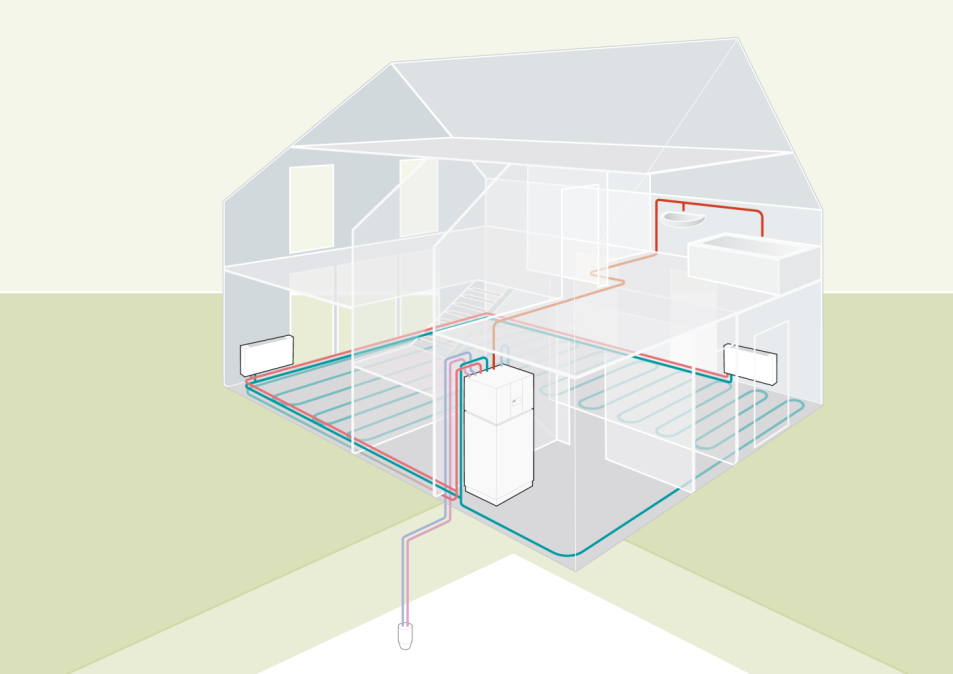 